Sustainability Resume Template 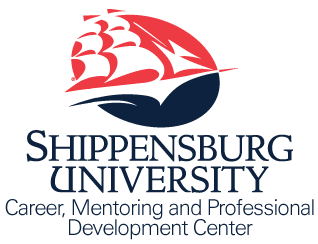 Career, Mentoring, and Professional Development CenterShippensburg University of Pennsylvania career@ship.edu ∙ www.ship.edu/career ∙ 717-477-1484NameContact Information (Address, Phone, and Email)EDUCATION/TRAINING (TRAINING is optional)Bachelor of Science in Sustainability, Expected Graduation month, yearConcentration: (if applicable *Environmental Conservation)Minor: (If applicable)Shippensburg University, Shippensburg, PAQPA: (list if noteworthy; 3.0+)Possible subheadings under Education: *Study Abroad; Honors; Relevant Coursework*LABORATORY EQUIPMENT/FIELD SKILLS:	_______________		_______________	_______________		_______________(This is a great place to convey lab skills and field skills/equipment used for science majors and photography skills, technical equipment for art and communication/journalism majors)Computer Skills: (List relevant applications, programming languages, or operating systems)	_______________		_______________	_______________		_______________PROFESSIONAL INTERNSHIP(s)/ RELEVANT EXPERIENCE: (use professional, relevant, eye-catching headings)Title, Organization (dates involved)City, StateDescribe duties/responsibilitiesBe specificUse “buzz” words related to the fieldBegin each bullet with an action verb; No personal pronounsRelevant Projects/Research Projects:Title of Project/Research, (dates conducted)List duties/responsibilities; scope/size of the project; human subject approval (if relevant); funding/financial support of project; outcomes of research/projectWas project submitted/approved for publication?Use past tense action verbs to begin each bulleted statementCAMPUS LEADERSHIP:  (Highlight any leadership roles or positions held)Leadership Role, Organization, dates involvedList duties/responsibilities of interest to employer; think relevanceBegin bullets with past tense action verbsCOMMUNITY SERVICE (more passive involvement such as Blood drives, Relay for Life, marathons)Organization (dates); Organization (dates); Organization (dates); Organization (dates);Other Possible Headings to Incorporate In ResumeMilitary History; Campus Leadership/Involvement; Certifications; Community Service; Languages; Professional Memberships/Affiliations; Business-Related Experience; Non-Profit Experience; PublicationsSustainability Resume ExampleCareer, Mentoring, and Professional Development CenterShippensburg University of Pennsylvania career@ship.edu ∙ www.ship.edu/career ∙ 717-477-1484Steven SontagContact Information (Address, Phone, and Email)EDUCATIONBachelor of Science in Sustainability, Expected Graduation May 2021Minor: EconomicsShippensburg University, Shippensburg, PAQPA: 4.0PROFESSIONAL INTERNSHIPS: 
Forest Fire Watcher, May 2020 – August 2020Mount Thorny, WVTraversed daily trails measuring plant growth.Observed wind speeds and humidity to determine chance of a fire.Reported to the West Virginia Department of State weekly.Volunteer, Whitehall Camp, May 2019 – August 2019Emlenton, PAAlongside staff members, instructed youth on biodiversity and other concepts.Advised the hiking of trails along the Allegheny River.Coordinated with camp managers.ADDITIONAL EXPERIENCE:
Waiter, Olive Garden (December 2018 – Present)Chambersburg, PAServiced multiple tables at once while providing professional customer relation skills.Coordinated with host to equally balance seating arrangements.CAMPUS LEADERSHIP:  Vice President, Anime Club, March 2019 – PresentResponsible for collaborating with other universities to create yearly SHIP Anime-ConRecruited 3 new members each semester based on newly created drive strategy.Director of Public Relations, College Democrats, May 2017 – May 2020Represented Club at all public events.Answered general questions relating to the Democratic Party and policiesAttended statewide conferences each yearREFERENCES AVAILIBLE UPON REQUEST